SREDNJA ŠKOLA BEDEKOVČINABEDEKOVČINA,  LJUDEVITA GAJA 1NATJEČAJza upis učenika u I. razred Srednje škole Bedekovčina  i smještaj u učenički dom za školsku godinu 2018./2019.Izrazi koji se ovdje koriste u muškome rodu neutralni su i odnose se i na muške i na ženske osobe.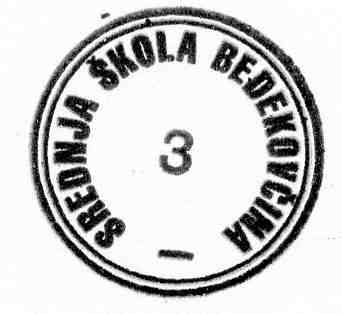 NAZIV ŠKOLEADRESATEL. BROJPODRUČJE OBRAZOVANJATRAJANJE OBRAZOVANJA U GODINAMABROJ UČENIKAPOSEBNI UVJETINAZIV ŠKOLEADRESATEL. BROJNAZIV PROGRAMATRAJANJE OBRAZOVANJA U GODINAMABROJ UČENIKAPOSEBNI UVJETIGRADITELJSTVOGRADITELJSTVOGRADITELJSTVOGRADITELJSTVO-građevinski   tehničar411Predmeti značajni za izbor kandidata: Hrvatski jezik,  Strani jezik, Matematika, Fizika,Tehnička kultura iLikovna kultura.-arhitektonski  tehničar411Predmeti značajni za izbor kandidata: Hrvatski jezik,  Strani jezik, Matematika, Fizika,Tehnička kultura iLikovna kultura.-zidar36.Predmeti značajni za izbor kandidata: Hrvatski jezik, Strani jezik i Matematika-tesar36.Predmeti značajni za izbor kandidata: Hrvatski jezik, Strani jezik i Matematika-monter suhe gradnje312.Predmeti značajni za izbor kandidata: Hrvatski jezik, Strani jezik i Matematika-rukovatelj samohodnim  građevinskim strojevima316.Predmeti značajni za izbor kandidata: Hrvatski jezik, Strani jezik i Matematika-mehaničar  poljoprivredne mehanizacije36.Predmeti značajni za izbor kandidata: Hrvatski jezik, Strani jezik i Matematika-keramičar-oblagač 38.Predmeti značajni za izbor kandidata: Hrvatski jezik, Strani jezik i Matematika-instalater grijanja i klimatizacije – JMO37.Predmeti značajni za izbor kandidata: Hrvatski jezik, Strani jezik i Matematika-soboslikar-ličilac - JMO310.Predmeti značajni za izbor kandidata: Hrvatski jezik, Strani jezik i Matematika-plinoinstalater - JMO37.Predmeti značajni za izbor kandidata: Hrvatski jezik, Strani jezik i Matematika-pomoćni proizvođač keramike220ZDRAVSTVOZDRAVSTVOZDRAVSTVOZDRAVSTVO-medicinska sestra opće njege / medicinski tehničar opće njege522Predmeti značajni za izbor kandidata:Hrvatski jezik,  strani jezik, Matematika, Biologija, Kemija i Fizika. -fizioterapeutski tehničar422Predmeti značajni za izbor kandidata:Hrvatski jezik,  strani jezik, Matematika, Biologija, Kemija i Fizika. POLJOPRIVREDAPOLJOPRIVREDAPOLJOPRIVREDAPOLJOPRIVREDA-agrotehničar424Predmeti značajni za izbor kandidata: Hrvatski jezik, strani jezik, Matematika, Biologija, Kemija i  Tehnička kultura.-poljoprivredni gospodarstvenik36Predmeti značajni za izbor kandidata: Hrvatski jezik, strani jezik i Matematika.-cvjećar312Predmeti značajni za izbor kandidata: Hrvatski jezik, strani jezik i Matematika.Strani jezici koji se uče u školi:Engleski jezik, Njemački jezikEngleski jezik, Njemački jezikEngleski jezik, Njemački jezikIzborni predmetiEtika, VjeronaukEtika, VjeronaukEtika, VjeronaukDostava dokumentacije:ljetni rok - 16.7. 2018.          8,00 – 17,00                   17.7. 2018.          8,00 – 17,00Potpisan obrazac o upisu  u I. razred srednje škole.Potvrda nadležnog liječnika školske medicine za zanimanja: cvjećar i fizioterapeutski tehničar.Liječnička svjedodžba medicine rada za zanimanja: agrotehničar, medicinska sestra opće njege/medicinski tehničar opće njege, arhitektonski i građevinski tehničar i sva trogodišnja i dvogodišnja zanimanja osim za cvjećara - kandidat koji u trenutku upisa nije u mogućnosti dostaviti liječničku svjedodžbu medicine rada, pri upisu dostavlja potvrdu obiteljskog liječnika, a liječničku svjedodžbu medicine rada dostavlja školi najkasnije do kraja prvoga polugodišta prvoga razreda Ugovor o naukovanju za JMO programe- dostaviti prilikom upisa ili najkasnije do kraja prvog polugodištaDokaz o uplati troškova školovanja (kopija uplatnice ili potvrda o uplati preko internet bankarstva)Ostali dokumenti kojima su ostvarena dodatna prava za upis (rješenje o primjerenom obliku školovanja i sl.)jesenski rok – 31.8.2018. od 8,00 do 14,00 sati.Potpisan obrazac o upisu  u I. razred srednje škole.Potvrda nadležnog liječnika školske medicine za zanimanja: cvjećar i fizioterapeutski tehničar.Liječnička svjedodžba medicine rada za zanimanja: agrotehničar, medicinska sestra opće njege/medicinski tehničar opće njege, arhitektonski i građevinski tehničar i sva trogodišnja i dvogodišnja zanimanja osim za cvjećara -kandidat koji u trenutku upisa nije u mogućnosti dostaviti liječničku svjedodžbu medicine rada, pri upisu dostavlja potvrdu obiteljskog liječnika, a liječničku svjedodžbu medicine rada dostavlja školi najkasnije do kraja prvoga polugodišta prvoga razreda Ugovor o naukovanju za JMO programe.               - dostaviti prilikom upisa ili najkasnije do kraja prvog polugodištaOstali dokumenti kojima su ostvarena dodatna prava za upis (rješenje o primjerenom obliku školovanja i sl.)Dostava dokumentacije:ljetni rok - 16.7. 2018.          8,00 – 17,00                   17.7. 2018.          8,00 – 17,00Potpisan obrazac o upisu  u I. razred srednje škole.Potvrda nadležnog liječnika školske medicine za zanimanja: cvjećar i fizioterapeutski tehničar.Liječnička svjedodžba medicine rada za zanimanja: agrotehničar, medicinska sestra opće njege/medicinski tehničar opće njege, arhitektonski i građevinski tehničar i sva trogodišnja i dvogodišnja zanimanja osim za cvjećara - kandidat koji u trenutku upisa nije u mogućnosti dostaviti liječničku svjedodžbu medicine rada, pri upisu dostavlja potvrdu obiteljskog liječnika, a liječničku svjedodžbu medicine rada dostavlja školi najkasnije do kraja prvoga polugodišta prvoga razreda Ugovor o naukovanju za JMO programe- dostaviti prilikom upisa ili najkasnije do kraja prvog polugodištaDokaz o uplati troškova školovanja (kopija uplatnice ili potvrda o uplati preko internet bankarstva)Ostali dokumenti kojima su ostvarena dodatna prava za upis (rješenje o primjerenom obliku školovanja i sl.)jesenski rok – 31.8.2018. od 8,00 do 14,00 sati.Potpisan obrazac o upisu  u I. razred srednje škole.Potvrda nadležnog liječnika školske medicine za zanimanja: cvjećar i fizioterapeutski tehničar.Liječnička svjedodžba medicine rada za zanimanja: agrotehničar, medicinska sestra opće njege/medicinski tehničar opće njege, arhitektonski i građevinski tehničar i sva trogodišnja i dvogodišnja zanimanja osim za cvjećara -kandidat koji u trenutku upisa nije u mogućnosti dostaviti liječničku svjedodžbu medicine rada, pri upisu dostavlja potvrdu obiteljskog liječnika, a liječničku svjedodžbu medicine rada dostavlja školi najkasnije do kraja prvoga polugodišta prvoga razreda Ugovor o naukovanju za JMO programe.               - dostaviti prilikom upisa ili najkasnije do kraja prvog polugodištaOstali dokumenti kojima su ostvarena dodatna prava za upis (rješenje o primjerenom obliku školovanja i sl.)Dostava dokumentacije:ljetni rok - 16.7. 2018.          8,00 – 17,00                   17.7. 2018.          8,00 – 17,00Potpisan obrazac o upisu  u I. razred srednje škole.Potvrda nadležnog liječnika školske medicine za zanimanja: cvjećar i fizioterapeutski tehničar.Liječnička svjedodžba medicine rada za zanimanja: agrotehničar, medicinska sestra opće njege/medicinski tehničar opće njege, arhitektonski i građevinski tehničar i sva trogodišnja i dvogodišnja zanimanja osim za cvjećara - kandidat koji u trenutku upisa nije u mogućnosti dostaviti liječničku svjedodžbu medicine rada, pri upisu dostavlja potvrdu obiteljskog liječnika, a liječničku svjedodžbu medicine rada dostavlja školi najkasnije do kraja prvoga polugodišta prvoga razreda Ugovor o naukovanju za JMO programe- dostaviti prilikom upisa ili najkasnije do kraja prvog polugodištaDokaz o uplati troškova školovanja (kopija uplatnice ili potvrda o uplati preko internet bankarstva)Ostali dokumenti kojima su ostvarena dodatna prava za upis (rješenje o primjerenom obliku školovanja i sl.)jesenski rok – 31.8.2018. od 8,00 do 14,00 sati.Potpisan obrazac o upisu  u I. razred srednje škole.Potvrda nadležnog liječnika školske medicine za zanimanja: cvjećar i fizioterapeutski tehničar.Liječnička svjedodžba medicine rada za zanimanja: agrotehničar, medicinska sestra opće njege/medicinski tehničar opće njege, arhitektonski i građevinski tehničar i sva trogodišnja i dvogodišnja zanimanja osim za cvjećara -kandidat koji u trenutku upisa nije u mogućnosti dostaviti liječničku svjedodžbu medicine rada, pri upisu dostavlja potvrdu obiteljskog liječnika, a liječničku svjedodžbu medicine rada dostavlja školi najkasnije do kraja prvoga polugodišta prvoga razreda Ugovor o naukovanju za JMO programe.               - dostaviti prilikom upisa ili najkasnije do kraja prvog polugodištaOstali dokumenti kojima su ostvarena dodatna prava za upis (rješenje o primjerenom obliku školovanja i sl.)Dostava dokumentacije:ljetni rok - 16.7. 2018.          8,00 – 17,00                   17.7. 2018.          8,00 – 17,00Potpisan obrazac o upisu  u I. razred srednje škole.Potvrda nadležnog liječnika školske medicine za zanimanja: cvjećar i fizioterapeutski tehničar.Liječnička svjedodžba medicine rada za zanimanja: agrotehničar, medicinska sestra opće njege/medicinski tehničar opće njege, arhitektonski i građevinski tehničar i sva trogodišnja i dvogodišnja zanimanja osim za cvjećara - kandidat koji u trenutku upisa nije u mogućnosti dostaviti liječničku svjedodžbu medicine rada, pri upisu dostavlja potvrdu obiteljskog liječnika, a liječničku svjedodžbu medicine rada dostavlja školi najkasnije do kraja prvoga polugodišta prvoga razreda Ugovor o naukovanju za JMO programe- dostaviti prilikom upisa ili najkasnije do kraja prvog polugodištaDokaz o uplati troškova školovanja (kopija uplatnice ili potvrda o uplati preko internet bankarstva)Ostali dokumenti kojima su ostvarena dodatna prava za upis (rješenje o primjerenom obliku školovanja i sl.)jesenski rok – 31.8.2018. od 8,00 do 14,00 sati.Potpisan obrazac o upisu  u I. razred srednje škole.Potvrda nadležnog liječnika školske medicine za zanimanja: cvjećar i fizioterapeutski tehničar.Liječnička svjedodžba medicine rada za zanimanja: agrotehničar, medicinska sestra opće njege/medicinski tehničar opće njege, arhitektonski i građevinski tehničar i sva trogodišnja i dvogodišnja zanimanja osim za cvjećara -kandidat koji u trenutku upisa nije u mogućnosti dostaviti liječničku svjedodžbu medicine rada, pri upisu dostavlja potvrdu obiteljskog liječnika, a liječničku svjedodžbu medicine rada dostavlja školi najkasnije do kraja prvoga polugodišta prvoga razreda Ugovor o naukovanju za JMO programe.               - dostaviti prilikom upisa ili najkasnije do kraja prvog polugodištaOstali dokumenti kojima su ostvarena dodatna prava za upis (rješenje o primjerenom obliku školovanja i sl.)DOM UČENIKA (mješoviti) Prijave za smještaj i upis učenika u Dom učenika Srednje škole Bedekovčina: Ljetni rok:16.7. 2018.         8,00 – 17,0017.7.2018.          8,00 – 17,00Jesenski rok:31.8.2018.          8,00 – 14,00DOM UČENIKA (mješoviti) Prijave za smještaj i upis učenika u Dom učenika Srednje škole Bedekovčina: Ljetni rok:16.7. 2018.         8,00 – 17,0017.7.2018.          8,00 – 17,00Jesenski rok:31.8.2018.          8,00 – 14,00DOM UČENIKA (mješoviti) Prijave za smještaj i upis učenika u Dom učenika Srednje škole Bedekovčina: Ljetni rok:16.7. 2018.         8,00 – 17,0017.7.2018.          8,00 – 17,00Jesenski rok:31.8.2018.          8,00 – 14,00DOM UČENIKA (mješoviti) Prijave za smještaj i upis učenika u Dom učenika Srednje škole Bedekovčina: Ljetni rok:16.7. 2018.         8,00 – 17,0017.7.2018.          8,00 – 17,00Jesenski rok:31.8.2018.          8,00 – 14,00PARTICIPACIJA POVEĆANIH TROŠKOVA OBRAZOVANJA Do predaje upisnice roditelj/skrbnik učenika plaća 50,00 kn za povećane troškove praktične nastave, vježbi u praktikumima i kabinetima te izrade programa u školi. Ispunjeni primjerak uplatnice nalazi se na mrežnim stranicama škole. Dokaz uplate dostaviti prilikom predaje upisnice.PARTICIPACIJA POVEĆANIH TROŠKOVA OBRAZOVANJA Do predaje upisnice roditelj/skrbnik učenika plaća 50,00 kn za povećane troškove praktične nastave, vježbi u praktikumima i kabinetima te izrade programa u školi. Ispunjeni primjerak uplatnice nalazi se na mrežnim stranicama škole. Dokaz uplate dostaviti prilikom predaje upisnice.PARTICIPACIJA POVEĆANIH TROŠKOVA OBRAZOVANJA Do predaje upisnice roditelj/skrbnik učenika plaća 50,00 kn za povećane troškove praktične nastave, vježbi u praktikumima i kabinetima te izrade programa u školi. Ispunjeni primjerak uplatnice nalazi se na mrežnim stranicama škole. Dokaz uplate dostaviti prilikom predaje upisnice.PARTICIPACIJA POVEĆANIH TROŠKOVA OBRAZOVANJA Do predaje upisnice roditelj/skrbnik učenika plaća 50,00 kn za povećane troškove praktične nastave, vježbi u praktikumima i kabinetima te izrade programa u školi. Ispunjeni primjerak uplatnice nalazi se na mrežnim stranicama škole. Dokaz uplate dostaviti prilikom predaje upisnice.Zdravstvene kontraindikacije za svako zanimanje vidljive su na mrežnoj stranici Upisi.hr i mrežnoj stranici škole.Zdravstvene kontraindikacije za svako zanimanje vidljive su na mrežnoj stranici Upisi.hr i mrežnoj stranici škole.Zdravstvene kontraindikacije za svako zanimanje vidljive su na mrežnoj stranici Upisi.hr i mrežnoj stranici škole.Zdravstvene kontraindikacije za svako zanimanje vidljive su na mrežnoj stranici Upisi.hr i mrežnoj stranici škole.U Bedekovčini, 11.6.2018.Ravnateljica:M. P.Vera  Hrvoj, univ.spec.polit.